2016.6.3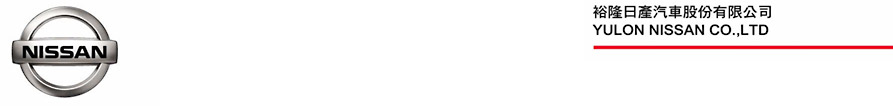 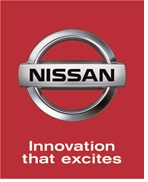 NISSAN延續四大優質好禮大方送 搭配舊換新總價值最高達13.6萬元月底前加碼再贈獨家Panasonic掃地機器人NISSAN本著「安心、舒適、節能」品牌理念，致力於提供消費者最貼心的服務與優惠，獲得廣大消費者熱烈支持與迴響，為持續回饋所有支持NISSAN的消費者，自即日起至6月底止，裕隆日產汽車將持續提供獨家PM2.5空調濾網5片、高額零利率貸款優惠、延長保固專案，以及贈送購車配件金等四大優質好禮，搭配政府舊換新補助5萬元優先領及NISSAN NEW MARCH熱銷好評延續優惠專案，總價值最高達13.6萬元(註1)，6月底前更獨家加碼再贈送價值24,900元、日本銷售NO.1的原裝進口Panasonic掃地機器人RULO(註2)，讓消費者整個6月好禮享不完。NISSAN延續優質好禮搭配舊換新 總價值最高達13.6萬元NISSAN 6月份特別推出四大優質好禮大方送，贈送可對應PM2.5並釋放負離子的獨家安心清淨交車禮空調濾網5片、高額零利率貸款優惠、延長保固專案，以及贈送購車配件金等四大優質好禮，並可搭配政府舊換新補助5萬元優先領及NISSAN NEW MARCH熱銷好評延續優惠專案，優惠總價值最高達13.6萬元，NISSAN讓消費者享受最超值的購車優惠。6月底前獨家加碼贈送 日本銷售NO.1 原裝進口Panasonic掃地機器人裕隆日產為感謝消費者愛護，自即日起至6月底止，除持續提供四大優質好禮超值優惠外，再獨家加碼贈送價值24,900元的日本原裝進口Panasonic智慧型掃地機器人RULO，Panasonic智慧型掃地機器人RULO擁有靈活自如的獨家三角設計，可深入居家角落徹底清掃，更可於無人在家時預約清掃，讓車主每天返家都能享受一塵不染的舒適環境，Panasonic智慧型掃地機器人RULO不僅榮獲多項大獎，更創下日本銷售NO.1佳績，與NISSAN一起用最安心的品質，為車主打造舒適居家用車生活。裕隆日產表示，本月入主NISSAN全車系可享有四大優質好禮超值優惠，搭配政府舊換新補助5萬元優先領及NISSAN NEW MARCH熱銷好評延續優惠專案，總價值最高達13.6萬元，6月底前更可獲得NISSAN獨家加碼贈送日本原裝進口Panasonic掃地機器人RULO，敬請消費者把握購車良機，親臨NISSAN全國展示中心體驗安心、舒適、節能的優質車款與服務，相關活動辦法及條件詳情請洽全國NISSAN展示中心或至NISSAN官網http://www.nissan.com.tw查詢。註1：以上價格皆為新台幣建議售價。本專案優惠最高總價值13.6萬，係指NISSAN NEW MARCH傳奇版限時優惠價(優惠期間自即日起至2016年6月30日止)、各項好禮（獨家PM2.5空調濾網5片、配件金、高額零利率及延長保固）及政府舊換新補助5萬元後之價值。本專案之延長保固專案係指NISSAN國產車贈送六大系統8年(不限里程)延長保固(68無限)，JUKE則贈送六大系統6年或15萬公里(視何者先到)延長保固(6615)，其他NISSAN進口車則不適用延長保固專案。68無限或6615延長保固之會員車主需配合車主手冊規範至NISSAN服務廠實施定期保養，並每年於NISSAN經銷公司投保該保險專案配合之指定保險公司之強制險及1,000元以上任意主險，詳細之權利與義務請洽NISSAN各經銷公司或參閱NISSAN官網網頁說明。本專案之獨家PM2.5空調濾網5片，係指負離子健康空調濾網(PM2.5強效型)五片。前述五片濾網之首片將逕行安裝於新車，另外四片濾網則由NISSAN經銷公司服務廠保管，待客戶回廠定保時免費更換。本專案之配件金及高額零利率優惠專案，各車型所搭配之配件金及分期零利率購車方案各不相同，現金優惠購車總價與零利率分期購車總價係有價差，詳細交易條件請洽NISSAN各經銷公司，經銷公司並保留最後核准與否權利。大宗批(標)售、租賃車、營業車及政府機關不適用以上優惠專案。本專案之活動辦法及限制請洽NISSAN經銷公司或參閱NISSAN官網網頁說明，裕隆日產汽車保留本專案活動內容變更及最終解釋之權利，變更或修改訊息將於NISSAN官網公布，不另行通知。各車款各項配備之作動可能有其條件限制，商品規格說明受限於廣告篇幅，亦可能未盡完整，消費者於購買前務必洽詢NISSAN各經銷公司展示中心詳閱相關說明。裕隆日產汽車保有修改本專案活動優惠之權利。於活動期間下訂NISSAN國產車系及進口車系完成新車領牌且符合貨物稅條例第十二條之五換購新車退還減徵新車貨物稅資格者，在備齊政府所規定之各項應檢附文件，並簽署NISSAN經銷商之相關法律文件及經NISSAN經銷商完成初步審核後，NISSAN經銷商即先墊付5萬元專案退還款予新車買受人，若經主管機關核實買受人資格與全部文件無誤並予以撥款至NISSAN經銷商帳戶後，NISSAN經銷商得逕行抵銷前述先行墊付之專案退還款，惟若新車買受人之專案退還款申請案件未經主管機關核准撥款，新車買受人應依NISSAN經銷商指定方式返還已收取之代墊款，補助與否則以政府最終審核為準。註2：於本專案活動期間即自2016年6月1日起至2016年6月30日止完成訂購NISSAN國產及進口全車系並完成新車領牌者，可獲日本原裝進口Panasonic RULO (MC-RS1T)白款掃地機器人乙台，購車程序完成後於NISSAN經銷公司領取。贈品以實物為準，恕不接受更換或折抵現金，本活動相關權利請參考NISSAN車主專屬配件優惠背面說明或Panasonic官網，贈品若有任何疑問請逕洽Panasonic客服專線0800-085-698轉166，裕隆日產汽車不負任何贈品擔保責任。掃地機器人日本銷售No.1係指Panasonic 依據國際機構調查，日本家用掃地機器人單一機種於2015.03~2016.01期間銷售台數最高。# # #